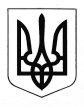 У К Р А Ї Н АМіністерство освіти і науки УкраїниСУХОПОЛОВ'ЯНСЬКА  ЗАГАЛЬНООСВІТНЯ  ШКОЛА І-ІІІ СТУПЕНІВСухополов’янської сільської ради Чернігівської областівул. Закарпатська 2-а, с. Сухополова, Прилуцького району, Чернігівської області, тел. 046-376-03-60,                 __________________email:sykhopolovaschool@ukr.net КОД ЄДРПОУ 33004012_______________________НАКАЗ12.01.2022                                                                                          № 04Про дату початку прийому заяв про зарахування  дітей до 1 класу в Сухополов’янську ЗОШ І-ІІІ ступенівна 2022-2023 навчальний рікНа виконання Законів «Про освіту», ст. 6, 8, 9 «Про повну загальну середню освіту», Порядку зарахування, відрахування та переведення учнів до державних та комунальних закладів освіти для здобуття повної загальної середньої освіти, затвердженого наказом Міністерства освіти і науки України від 16.04.2018 року №367, наказу відділу освіти, молоді та спорту Сухополов’янської сільської ради від 12.01.2022 №11 «Про дату початку прийому заяв про зарахування  дітей до 1 класу в заклади загальної середньої освіти», з метою забезпечення права на освіту та незалежної організації та  проведення прийому дітей до 1 класу у 2022-2023 навчальному роціНАКАЗУЮ:1. Визначити 01 лютого 2022 року датою початку приймання заяв про зарахування дітей до 1-го класу на 2022 - 2023 навчальний рік.2. Визначити 31 травня 2022 року останнім днем подачі заяв про зарахування дітей до 1-го класу на 2022 - 2023 н.р.3. Заступнику директора з навчально-виховної роботи Паустовському В.О. та вчителю початкових класів Тихоновій О.П.:3.1. протягом приймання заяв ужити заходів для ознайомлення батьків або осіб, що їх замінюють, з порядком зарахування до закладу, його статутом, правилами внутрішнього розпорядку та іншими документами, що регламентують організацію навчально-виховного процесу;3.2. довести до відома батьків, що за повноту і достовірність усієї інформації та усіх документів, що подаються до закладу освіти, відповідає згідно з вимогами законодавства особа, яка їх подає;3.3. забезпечити постійний контроль за дотриманням правил прийому дітей до першого класу;3.4. забезпечити зарахування до 1-го класу в першу чергу: - дітей, місце проживання яких на території обслуговування закладу освіти;- дітей, які є рідними (усиновленими) братами та/або сестрами дітей, які здобувають освіту у цьому закладі;- дітей працівників цього закладу; - випускників дошкільного закладу освіти з території обслуговування; 3.6. взяти до уваги, що:- дітям, які вступають до першого класу закладу загальної середньої освіти з території обслуговування закладом, не може бути відмовлено у зарахуванні;- у випадках, коли кількість заяв щодо вступу дитини до першого класу закладу загальної середньої освіти не за місцем проживання перевищує кількість вільних місць, проводиться зарахування в 1 клас згідно з вимогами п.2 розділу ІІ Порядку зарахування, відрахування та переведення учнів до державних та комунальних закладів освіти для здобуття повної загальної середньої освіти;3.7. провести зарахування до закладу загальної середньої освіти до початку навчального року;3.8. врахувати, що для зарахування учня до закладу загальної середньої освіти батьки або особи, які їх замінюють, подають: - заяву встановленого зразка;- копію свідоцтва про народження дитини (під час подання копії пред’являється оригінал відповідного документа);- оригінал або копію медичної довідки за формою первинної облікової документації №086-1/о «Довідка учня загальноосвітнього навчального закладу про результати обов’язкового медичного профілактичного огляду», затвердженою наказом Міністерства охорони здоров'я України від 16 серпня 2010 року за №794/18089. У випадку подання копій документів оригінали мають бути подані до видання наказу про зарахування;3.9. взяти до уваги, що:- відповідно до ст. 9 розділу ІІ Закону України «По повну загальну середню освіту» зарахування дітей до закладу освіти на конкурсних засадах (проведення будь-яких заходів, спрямованих на перевірку знань, умінь, навичок чи інших компетентностей дитини) для здобуття початкової освіти забороняється, крім закладів спеціалізованої освіти і приватних закладів освіти;- не можуть вимагатися відомості про місце роботи, посади батьків або осіб, що їх замінюють та інша інформація, не передбачена чинним законодавством;- умови для навчання та виховання першокласників встановлені санітарним регламентом для закладів загальної середньої освіти, затвердженим наказом МОЗ України від 25.09.2020 року за №1111/35394; - обов’язковим є наявність згоди на обробку персональних даних, надана батьками учня.3.10. оприлюднити на веб-сайті закладу інформацію про закріплену за закладом територію обслуговування, спроможність закладу, наявність вільних місць;3.11. дотримуватися вимог щодо зарахування учнів до закладу;3.12. за необхідності надавати консультації батькам з питань зарахування учнів до 1 класу.4. Степаненко О.О., вчителю інформатики, розмістити наказ на веб-сайті закладу.5. Контроль за виконанням наказу залишаю за собою. Директор школи                                   Лариса БЕЗГУБЧЕНКОЗ наказом ознайомлені     ______ Віктор Паустовський________                                            ______ Оксана ТИХОНОВА_________                                            ______ Олег СТЕПАНЕНКО_________